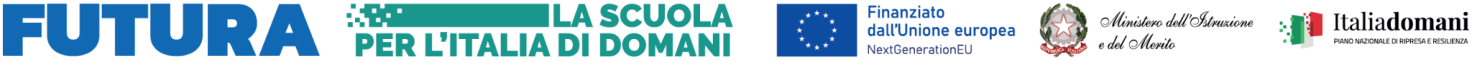 Allegato 1 — Istanza di partecipazioneGruppo di Progettazione Scuola 4.0 - CLASSROOM/Collaudatore Scuola 4.0 - CLASSROOMIl/la sottoscritto/ain qualità di docente interno a tempo indeterminatoCHIEDEdi partecipare alla selezione personale per (scrivere una  “X” per la candidatura di interesse):	[  ] membro Gruppo di progettazione Scuola 4.0 - CLASSROOM[  ]  collaudatore Scuola 4.0 - CLASSROOMin caso di presentazione della candidatura per entrambi gli incarichi esprimo la preferenza per  (scrivere una  “X” per la candidatura di interesse):[  ] membro Gruppo di progettazione Scuola 4.0 - CLASSROOM[  ]  collaudatore Scuola 4.0 - CLASSROOMCONSAPEVOLEdelle sanzioni penali richiamate dall’art. 76 del D.P.R. 28/12/2000 n. 445, in caso di dichiarazioni mendaci e della decadenza dei benefici eventualmente conseguenti al provvedimento emanato sulla base di dichiarazioni non veritiere, di cui all’art. 75 del D.P.R. 28/12/2000 n. 445 ai sensi e per gli effetti dell’art. 47 del citato D.P.R. 445/2000, sotto la propria responsabilitàDICHIARAi seguenti incarichi/titoli valutabili:Dettaglio incarichiDettaglio master, corsiCalcolo punteggioPer candidatura a componente Gruppo di progettazione Scuola 4.0 - Classroomb): per candidatura a Collaudatore PNRR Scuola 4.0 - ClassroomPrivacyIl/la sottoscritto/a con la presente, ai sensi del Regolamento Europeo GDPR UE 2016/679, AUTORIZZA l’Istituto Superiore di Feltre  al trattamento, anche con l’ausilio di mezzi informatici e telematici, dei dati personali forniti dal sottoscritto; prende inoltre atto che, ai sensi del Regolamento Europeo GDPR UE 2016/679, titolare del trattamento dei dati è l’Istituto sopra citato e che il sottoscritto potrà esercitare, in qualunque momento, tutti i diritti di accesso ai propri dati personali previsti dal sopra citato Regolamento UE (ivi inclusi, a titolo esemplificativo e non esaustivo, il diritto di ottenere la conferma dell’esistenza degli stessi, conoscerne il contenuto e le finalità e modalità di trattamento, verificarne l’esattezza, richiedere eventuali integrazioni, modifiche e/o la cancellazione, nonché l’opposizione al trattamento degli stessi).Si allega Curriculum Vitae in formato europeo.Data _________________________Firma ____________________________________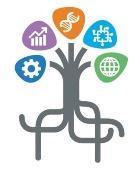 ISTITUTO SUPERIORE di FELTREIstituto Tecnico Tecnologico “L. Negrelli-Forcellini”, Istituto Tecnico Economico “A. Colotti” Istituto Professionale Industria e Artigianato “C. Rizzarda”, Corsi serali “Negrelli-Forcellini”www.istitutosuperiorefeltre.edu.it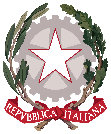 Sede legale e amministrativa  via C. Colombo 11, 32032 Feltre (BL), tel. 0439/301540   fax 0439/303196 
cod. meccanografico: BLIS008006 PEO blis008006@istruzione.itPEC: blis008006@pec.istruzione.it
C.F. e  P.I.: 82001270253; cod. univoco fatturazione  elettronica.: UF4RBGSede legale e amministrativa  via C. Colombo 11, 32032 Feltre (BL), tel. 0439/301540   fax 0439/303196 
cod. meccanografico: BLIS008006 PEO blis008006@istruzione.itPEC: blis008006@pec.istruzione.it
C.F. e  P.I.: 82001270253; cod. univoco fatturazione  elettronica.: UF4RBGSede legale e amministrativa  via C. Colombo 11, 32032 Feltre (BL), tel. 0439/301540   fax 0439/303196 
cod. meccanografico: BLIS008006 PEO blis008006@istruzione.itPEC: blis008006@pec.istruzione.it
C.F. e  P.I.: 82001270253; cod. univoco fatturazione  elettronica.: UF4RBGCognomeNomeCodice fiscaleTipologia incaricoAnno scolasticoMaster, Corso perfezionamento, formazioneSoggetto organizzatoreDurataData conseguimento attestato Incarichi/Titoli valutabilipunti (da compilare a cura del candidato)Incarico come Funzione strumentale presso Istituto Superiore di Feltre negli ultimi tre anni scolastici Incarico come membro del NIV (Nucleo Interno di Valutazione)  presso Istituto Superiore di Feltre negli ultimi tre anni scolastici Incarico di Progettista in PON nell'ambito dell’innovazione digitale degli ambienti scolasticipartecipazione al Gruppo di Lavoro “Scuola 4.0” di cui alla  Determina del Dirigente scolastico prot. 7307 del 7/10/2022Master universitari su tematiche inerenti pedagogia e ambienti di apprendimento innovativiCorsi di perfezionamento universitario biennali su tematiche inerenti pedagogia e ambienti di apprendimento innovativiPartecipazione a corsi di formazione su tematiche inerenti pedagogia e ambienti di apprendimento innovativi della durata di almeno 10 ore, organizzati dal MIUR, enti accreditati dal Ministero Istruzione, istituzioni scolastiche o reti di istituzioni scolasticheIncarichi/Titoli valutabilipunti - a cura del candidatoIncarico come Funzione strumentale presso Istituto Superiore di Feltre negli ultimi tre anni scolastici Incarico come membro del NIV (Nucleo Interno di Valutazione)  presso Istituto Superiore di Feltre negli ultimi tre anni scolastici Incarico di Progettista in PON nell'ambito dell’innovazione digitale degli ambienti scolasticipartecipazione al Gruppo di Lavoro “Scuola 4.0” di cui alla  Determina del Dirigente scolastico prot. 7307 del 7/10/2022Master universitari su tematiche inerenti pedagogia e ambienti di apprendimento innovativiCorsi di perfezionamento universitario biennali su tematiche inerenti pedagogia e ambienti di apprendimento innovativiPartecipazione a corsi di formazione su tematiche inerenti pedagogia e ambienti di apprendimento innovatividella durata di almeno 10 ore, organizzati dal MIUR, enti accreditati dal Ministero Istruzione, istituzioni scolastiche o reti di istituzioni scolastiche